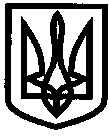 УКРАЇНАУПРАВЛІННЯ ОСВІТИІЗЮМСЬКОЇ МІСЬКОЇ РАДИХАРКІВСЬКОЇ ОБЛАСТІНАКАЗ09.08. 2018											№ 276На виконання статті 51 Кодексу цивільного захисту України, у відповідності до Правил техногенної безпеки у сфері цивільного захисту на підприємствах, в організаціях, установах та на небезпечних територіях, затверджених наказом Міністерства України з питань надзвичайних ситуацій та у справах захисту населення від наслідків Чорнобильської катастрофи від 15.08.2007 року № 557 та зареєстрованих в Міністерстві юстиції України 03.10. 2007 року за № 1006/14273, та з метою забезпечення належного стану техногенної  та пожежної безпеки в управлінні освіти Ізюмської міської ради Харківської областіНАКАЗУЮ:1. Затвердити План заходів щодо попередження надзвичайних ситуацій техногенного та природного характеру і пожежної безпеки в осінньо-зимовий період 2018/2019 років по управлінню освіти Ізюмської міської ради Харківської області. (Додаток 1).2. Керівникам закладів освіти взяти під особистий контроль та забезпечити виконання даних заходів.3. Контроль за виконанням даного наказу залишаю за собою.Заступник начальникауправління освіти						О.В. БезкоровайнийОлемськийРєпінаФілоноваДодаток № 1ЗАТВЕРДЖЕНОнаказ управління освіти Ізюмської міської радиХарківської областівід 09.08.2018 № 276  План заходівщодо попередження надзвичайних ситуацій техногенногота природного характеру і пожежної безпекив осінньо-зимовий період 2018/2019 років Про затвердження Плану заходів щодо попередження надзвичайних ситуацій техногенного та природного характеру і пожежної безпеки в осінньо-зимовий період 2018/2019 років№п/пНазва заходуТерміни проведеняВідповідальний1.Проведення необхідних робіт в приміщеннях та на території закладів для забезпечення безперебійного та безаварійного функціонуванняВересень-жовтеньКерівники закладів, завгоспи2.Проведення чергових перевірок стану підвалів, горищ, топкових, приміщень закладів, аварійних виходів відповідно вимогам пожежної безпекиВересень-жовтеньКерівники закладів, завгоспи3.Організувати проведення в закладах освіти батьківських зборів з тематики запобігання травмування та загибелі дітей на пожежах. Забезпечити виступи працівників пожежної охорони.Відповідно до графікаКерівники закладів4.Організувати проведення екскурсій для дітей доІзюмського РВ ГУ Державної служби надзвичайних ситуацій України в Харківській областіПід час канікулКерівники закладів5.Забезпечити участь дітей  у конкурсі-вікторині «Зробимо життя безпечним» в рамках тижня безпеки життєдіяльності листопадКерівники закладів6.Забезпечити проведення роз’яснювальної роботи по запобіганню пожеж і загибелі людей в закладах освіти.Вересень-жовтеньКерівники закладів7.Організувати 100% охоплення працівників закладів освіти інструктажами по пожежній безпеці та охороні праціВідповідно до графікаКерівники закладів8.Привести у відповідний стан, згідно з правилами пожежної безпеки горища, підвали, шляхи евакуації та запасні виходи закладів освіти.Вересень-жовтеньКерівники закладів, завгоспи9.Упорядкувати під’їзні шляхи до будівель і споруд закладів освіти, доступність пожежних гідрантів, які розташовані на території закладу.Вересень-жовтеньКерівники закладів, завгоспи10.Надання практичної допомоги в приведенні в належний протипожежний стан закладів та роботи в осінньо-зимовий періодПротягом рокуНачальник господарської групи11.Проведення тренувальних занять під час відключення тепло-енергоносіївВідповідно до графікаКерівники закладів12Забезпечення організаційних  заходів щодо запобігання виникнення надзвичайних ситуацій під час проведення Новорічних та Різдвяних свят і масового зимового відпочинку дітей та працівниківПід час зимніх канікулУправління освіти, керівники закладів13Інформування учасників навчально-виховного процесу про загрозу виникнення несприятливих погодних умовПротягом рокуУправління освіти, керівники закладів14Проведення роз’яснювальної роботи серед учасників навчально-виховного процесу щодо дотримання правил безпеки при загрозі та виникненні надзвичайних ситуацій, інформування про заходи, що здійснюються для попередження та ліквідації НСВідповідно до графікаКерівники закладів15Організація утримання в постійній готовності обладнання та інвентарю до використання в умовах сильних морозів, снігопадів,снігових наметів, налипання снігу, ожеледиці, хуртовин, утворення бурульок на дахах будівель та спорудПротягом рокуКерівники закладів, завгоспи16Проведення цільових інструктажів з охорони праці, направлені на запобігання травмуваннюВересеньКерівники закладів17Провести капітальний ремонт автоматичної пожежної сигналізації /АПС/ в закладах з заміною застарілого обладнання на нове, сертифіковане та виведенням тривожного сигналу на пульт в пожежну частинуПри надходженні коштів з бюджетуКерівники закладів, завгоспи18Провести обов’язкове страхування членів добровільної пожежної дружини.При надходженні коштів з бюджету Керівники закладів 19При загрозі та виникненні нестандартної ситуації в осінньо-зимовий період 2018-2019 років телефонувати:диспетчерська служба Ізюмської дільниці ПАТ «Харківгаз» - 2-10-04, 2-45-97диспетчерська служба Ізюмського відділення АК «Харківобеленерго» - 2-30-30, 5-78-05диспетчерська служба Ізюмського РВ ГУ ДСНС України у Харківській обл. – 2-15-05, 101диспетчерська служба ІКПТМ – 2-31-81, 2-13-53Протягом рокуКерівники закладів